OCSE O&M and Continuous ImprovementsFederally Assisted State Transmitted (FAST) LevySoftware Interface SpecificationVersion 3.0March 27, 2017Administration for Children and FamiliesOffice of Child Support Enforcement330 C Street, SW, 5th FloorWashington, DC 20201This document was prepared for the United States Department of Health and Human Services, Office of Child Support Enforcement under Contract Number HHSN316201200034W by Leidos Innovations Corporation.  The work was authorized in compliance with the following specific prime task order:Delivery Order Number:	C-34668-ODelivery Order Title:	Federally Assisted State Transmitted (FAST) LevyDocument Date:	March 27, 2017Document Number:	C2-C0211J.84.01IntroductionOverviewThe Multistate Financial Institution Data Match (MSFIDM) Federally Assisted State Transmitted (FAST) Levy initiative provides a transport delivery mechanism that allows states and financial institutions (FIs) to exchange information about levy actions through a single, centralized location.  The goal of centralizing the FAST Levy process is to reduce costs and increase efficiency and collections by using the federal Office of Child Support Enforcement’s (OCSE) Child Support Portal (Portal) to transmit levy actions electronically between FIs and states.Currently, states send levy actions to multiple FIs and FIs receive levy actions from multiple states – all on paper.  The centralized transport process allows states to send levy actions to a single location for distribution to multiple FIs.  It also allows FIs to receive and respond to levy actions from multiple states from a single location, thus minimizing communication setups with individual FIs and states. Purpose of DocumentThis document describes the process required for states and FIs to exchange requests for and respond to FAST Levy.  The file naming convention, file type, connectivity, e-mails, and transaction record layouts of the FAST Levy system are included.  The transaction record layouts include the following:Electronic Withholding Request Record from state to FIElectronic Withholding Response Record from FI to stateFigure 1-1 shows the FAST Levy process.Figure 1-1:  Process Diagram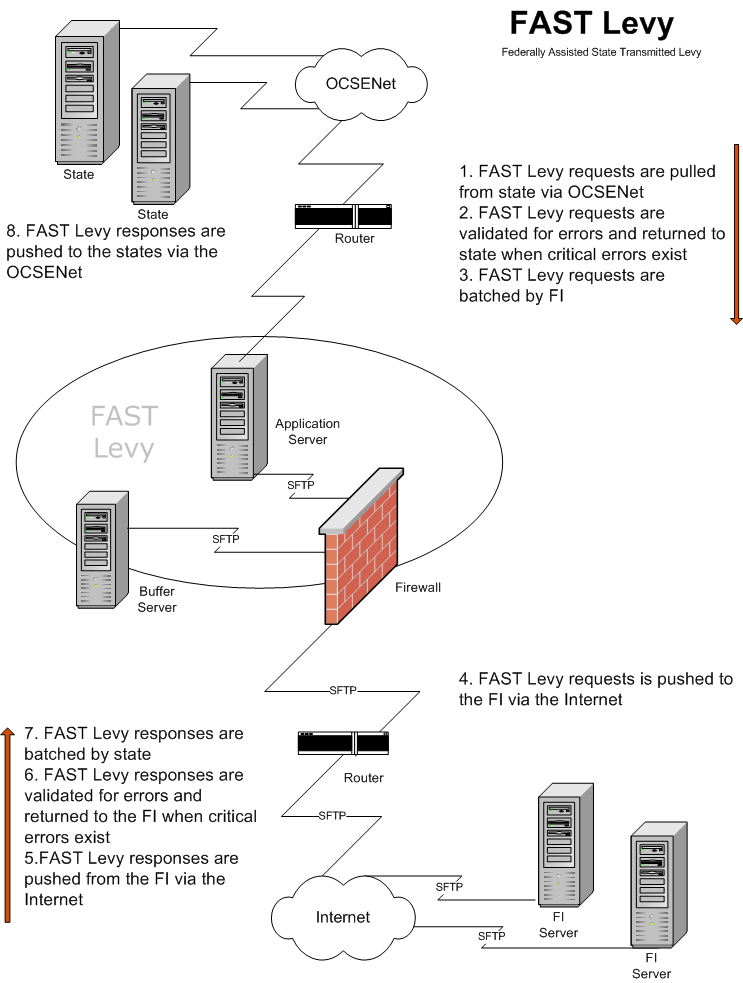 FAST Levy FilesThe Portal houses the FAST Levy system. The FAST Levy system is capable of transmitting standard fixed length text files between states and FIs. The sections below describe the connectivity, file types, file extensions, and formats submitted to the FAST Levy system.  The e-mail notification process is also discussed.ConnectivityFigure 2-1 shows the site architecture that supports the file transmission and connections needed to facilitate the exchange between states and FIs. Figure 2-1:  Connectivity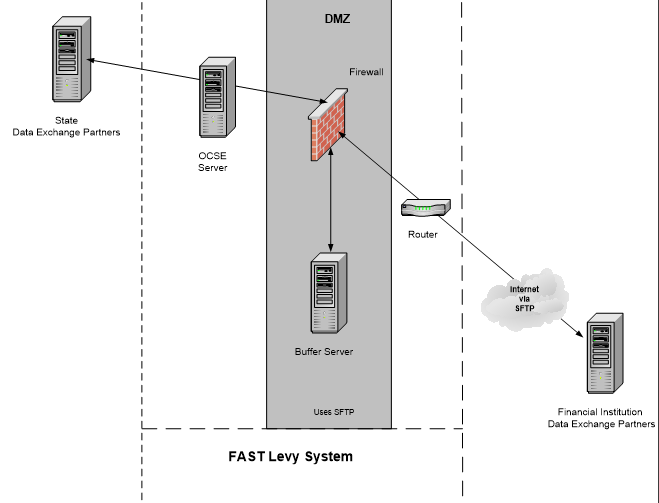 Financial Institution ConnectivityOCSE connects to FIs via the Internet with Secure File Transfer Protocol (SFTP).  The FI generally uses the existing transfer connection the MSFIDM process uses.  If the FI does not have an MSFIDM connection, we will discuss other options in a connectivity meeting with the FI to determine the best option for connecting to the FAST Levy application.  State ConnectivityStates connect to the OCSE network through IPsec site-to-site VPNs.  FAST Levy data is exchanged through this connection to an SFTP or FTP server at the state.  An IPsec site-to-site VPN has to be established between the OCSENet and the state if one isn’t already in place.All FAST Levy files require a designated location on the state SFTP or FTP server for pick-up and delivery.  This requires that a user ID and password be used to log on to the state server.   SSH key authentication can be used instead of a password if the state requests or requires it.  Read and write privileges on files need to be granted to the user ID used by OCSE to log on to the state server.  If SFTP is used, the standard TCP port (22) can be used or another TCP port can also be used if the state requests or requires it.The process for setting up SFTP without a password, using public-private keys includes:Create a public-private key pair for a user on the server by running the following command:  ssh-keygen -t rsa The public-private key pair default location is:  /home/xx/.ssh/id_rsa.pub and /home/xx/.ssh/id_rsaOCSE sends its SSH public key to FIs via e-mail.The FI has to append OCSE’s SSH public key to the /home/xx/.ssh/authorized_keys2 file on its SFTP server.  If this file is not there, it must be created.File TypesThe various files transmitted via the FAST Levy system include:State Request File (REQ) – A file generated by the state and sent to the FI that contains requests to levy an account.FI Response File (RSP) – A file generated by the FI and returned to the state.  The file contains records for each request and indicates whether the request is accepted or rejected and, if rejected, the reason for the rejection. State Error File (ERQ) – Generated by the FAST Levy system in response to the receipt and validation of a state request.  This contains the errors found in these files.FI Error File (ERS) – Generated by the FAST Levy system in response to the receipt and validation of an FI response.  This contains the errors found in these files.File FormatThe FAST Levy process accepts the following file format: Text file File ExtensionsStates and FIs must include file extensions for all files they are providing.  A file extension is a three-digit code at the end of the file name to distinguish the type of file (for example, file.txt informs the user the file is a text file).  Text (.txt) files are the recommended extension for all test file transmissions.  The file is returned if the extension is not included.  Files with the extensions .zip or .exe will not be accepted.File StructureEach file must contain a header record, detail records, and a trailer record.  These record layouts are presented in section 3, “FAST Levy Input Transaction Layouts.”The files must adhere to the file structure below.  Figure 2-2 shows the file structure for the state request.  Figure 2-3shows the file structure for the FI response.Figure 2-2:  State Request File Structure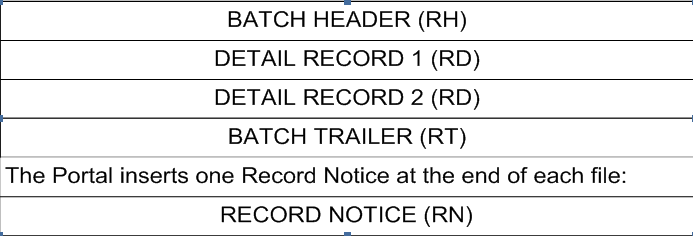 Figure 2-3:  FI Response File StructureEach file must contain at least one batch header and a batch trailerA file containing only detail records is invalidAll files must include at least one detail record within a batchAll records start with a two-digit document code that identifies the type of record.  Document code values are shown in the record layouts in Appendices A and B.State requests are batched by FIFI responses are batched by stateFile NamesStates and FIs provide file names for files via the FAST Levy Profile form.  States and FIs can either use a predefined naming standard that is unique to their organization (must be a unique constant name and cannot be variable) or the FAST Levy system’s “standard file name.”  The preferred method is to use the standard proposed by the FAST Levy system in the profile form.  File names are not case sensitive.  Figure 2-4 shows the file naming convention for the state request.  Figure 2-5 shows the file naming convention for the FI response.Figure 2-4:  State Request File Naming Convention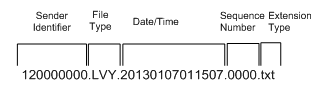 Figure 2-5:  FI Response File Naming Convention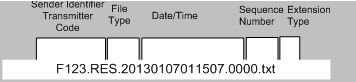 Chart 2-1 describes the values of each section of the FAST Levy standard file name.Chart 2-2 shows examples of different files and naming conventions.E-mail NotificationThe FAST Levy process sends an e-mail notification to the state or FI for successful processing and errors in the processing or transferring of the file.  Figure 2-6 is an example of an e-mail sent to the states.  Figure 2-7 is an example of an e-mail sent to the FI.Figure 2-6:  E-mail Notification (State)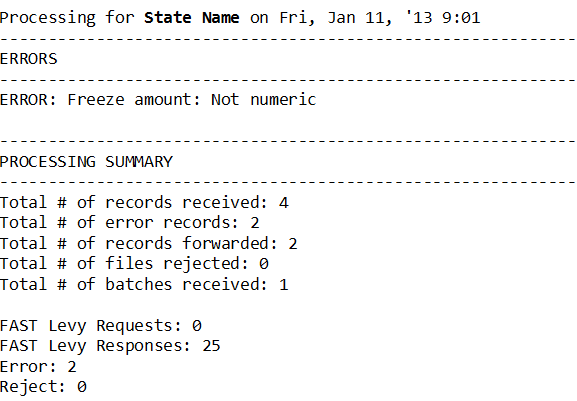 Figure 2-7:  E-mail Notification (FI)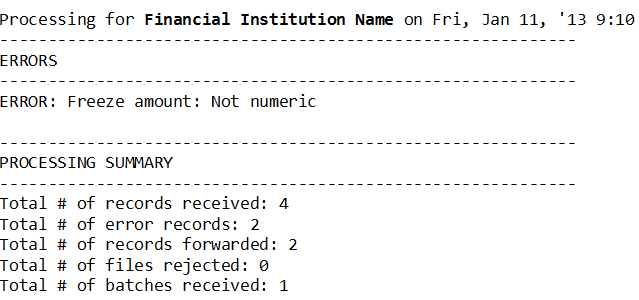 FAST Levy Input Transaction LayoutsAppendices A and B include the layouts for the records that are accepted by the FAST Levy system.  Each record layout in this section includes:* Field Name* Field Length* Location* Field Types (alphabetic, numeric, or alphanumeric)* Field CommentsThe comment section in the record layouts indicates whether the field is required for the transaction.  Fields defined as “Conditionally Required,” need to be present on the input record, based on the conditions described in the comment field.  Comments also provide an explanation of the field and its relationship to other fields or records.  Optional fields must be filled with spaces if not used or data is not available. The file structure for the Electronic Withhold Request and Response are the same.  Each file can consist of one or more batches.  Each batch contains at least one header record, followed by one or more detail records, and then a trailer record to complete the batch.Electronic Withhold RequestThe Electronic Withhold Request is batched by the Federal Employer Identification Number (FEIN).  If a request from a state is being made to multiple FIs, there will be a batch for each FEIN included in the file being sent to the FAST Levy Portal.  A header will exist for each FI with its FEIN and the state’s Federal Information Processing Standards (FIPS) code in that header. States may send either one-step or two-step levy requests and direct the FIs to attach assets at the customer level or at a specific account level (customer’s account and type of account are required for freezing and seizing assets).Following the Withhold Request batches is the Notice of Right to Garnish Federal Benefits record.  Each file sent will include one record at the end of the file. One-Step/Two-Step ProcessA one-step levy process allows a state to send a request that will freeze and seize account assets at the same time.  A two-step levy process requires the state to make an initial request to freeze the assets followed by a second request to seize the assets. Customer Level/Account Level RequestCustomer level requests instruct the FI to freeze and seize accounts belonging to the obligor.  This allows the FI to determine which accounts to freeze and seize when the obligor has more than one account at an FI.  Based on internal polices, the FI will determine which accounts to freeze and seize based on a FAST Levy request.  Account level requests instruct the FI to freeze and seize specific accounts and amounts in those accounts, consistent with state law.Electronic Withhold ResponseThe Electronic Withhold Response is batched from an FI by a state.  If an FI is responding to several state requests, there will be one header with the FI’s FEIN for each state in the file.  The file will also contain the state’s FIPS code for each batch in the file.Electronic Withholding Request Record (State To FI)Electronic Wittholding Response Record (FI to State)Summary of ChangesLists the locations of changes in this document.Chart 2-1:  FAST Levy Standard File NameChart 2-1:  FAST Levy Standard File NameField NameValueIdentifierFIPS + 0000000 FXXX + 00000 (If a state, the nine digits are a two-digit FIPS code plus seven zeroes; if an FI, it is the four digit Transmitter Code and five zeros)SeparatorPeriod (.)File TypeState:LER 	– Error files to stateLRS	– Response file to statesLVY 	– Request file from stateFinancial Institution: RER 	– Error files to FIRES 	– Response file from FIVLY	– Levy request file to FIsSeparatorPeriod (.)Date - TimestampCCYYMMDDHHMMSSSSeparatorPeriod (.)Sequence Number0000 – Used by the FAST Levy system to incrementally account for files being created.  Not used for a .zip file.SeparatorPeriod (.)Extension Typetxt – TextChart 2-2:  Examples Of File Names and Naming ConventionsChart 2-2:  Examples Of File Names and Naming ConventionsSample State Detail File NameDescription180000000.LER.200708060115087.txtError record to the state180000000.LRS.200708060115087.txtResponse file to state180000000.LVY.200708060115087.txtRequest file from state180000000.LRJ.200708060115087.txtError file to the stateFinancial Institution Response FileDescription123456789.RER.200708060115087.txtError record to the FIF123.RES.200708060115087.0001.txtResponse file from the FI123456789.VLY.200708060115087.0001.txtLevy file to the FI123456789.RRJ.200708060115087.txtError file to the FIChart A-1:  Electronic Withholding Request Header RecordChart A-1:  Electronic Withholding Request Header RecordChart A-1:  Electronic Withholding Request Header RecordChart A-1:  Electronic Withholding Request Header RecordChart A-1:  Electronic Withholding Request Header RecordChart A-1:  Electronic Withholding Request Header RecordNo.Field NameLengthLocationA/NComments1Record Identifier21-2ARequiredThe characters ‘RH,’ which identifies the record as a Request Header.2FEIN93-11NRequiredThe FI’s FEIN.3Filler112-12A/NFor future versions.  For this version, fill with spaces.4FIPS Code213-14NRequiredThe two-digit numeric FIPS code of the requesting state.5Local County Code315-17A/NOptionalA three-digit local county code or is filled with spaces.6Processing Date818-25NRequiredThe run date for the batch.  Must be in CCYYMMDD format.7Batch ID626-31A/NRequiredA unique identifier for each batch sent to the Portal daily.  Use the unique Batch ID only once per day.8Batch Type Code232-33ARequiredThe type of request for the batch.  Valid values are:AG	= Group account request – All requests contained in the batch will have the same SSN for different account numbers.  FIs will handle a group account request as a single request and one fee will apply.AS 	= Single account request – All requests contained in the batch are single account requests and will be handled by the FI at the account level.  Each request will be for one SSN and one account number.CL 	= Customer level request – All requests contained in the batch will be handled by the FI at a customer level and not by specific account for the customer.9Portal Error Message Text334-63A/NPortal Use	The field number that was in error, along with the error code, when the Portal performed its validation.  Header records with errors will return the entire batch.  The returned batch will contain all requests originally sent.  Filled with spaces by the requestor.  Up to six errors are returned. The format is NN:CD, NN:CD, NN:CD, NN:CD, NN:CD, NN:CD where ‘NN’ is equal to the field number and ‘CD’ is equal to the error code.Valid CD values are:IN 	= Invalid dataRQ 	= Missing required dataNU 	= Not numeric10Filler53764-600A/NFor future versions.  For this version, fill with spaces.Chart A-2:  Electronic wittholding Request Detail RecordChart A-2:  Electronic wittholding Request Detail RecordChart A-2:  Electronic wittholding Request Detail RecordChart A-2:  Electronic wittholding Request Detail RecordChart A-2:  Electronic wittholding Request Detail RecordChart A-2:  Electronic wittholding Request Detail RecordNo.Field NameLengthLocationA/NComments1Record Identifier21-2ARequiredThe characters ‘RD,’ which identifies the record as a Request Detail.2Action Code23-4NRequiredThe code of the action to be taken.  Valid values are:Original Requests:01 = Execute lien and levy, used for one-step process03 = Execute lien, used for two-step processMaintenance/Subsequent Requests:02 = Release withhold04 = Amend levy amount05 = Execute levy, used for two-step process06 = Extend freeze number of days3SSN95-13NRequiredThe Social Security number (SSN) of the obligor.4Last Name2014-33A/NRequiredThe obligor’s last name. Valid special characters are:Hyphens (-)Apostrophes (’)Periods (.)SpaceThe first character must not be a space.5First Name1534-48A/NRequiredThe obligor’s first name. Valid special characters are:Hyphens (-)Apostrophes (’)Periods (.)SpaceThe first character must not be a space.6Middle Name1549-63A/NOptionalThe obligor’s middle name. Valid special characters are:Hyphens (-)Apostrophes (’)Periods (.)The first character must not be a space if middle name is populated.  Fill with spaces if no middle name is available.7Name Suffix464-67A/NOptionalThe obligor’s suffix name.  Example: Jr, Sr, III. Valid special characters are:Hyphens (-)Apostrophes (‘)Periods (.)The first character must not be a space.  Fill with spaces if no suffix name is available.8DOB868-75A/NOptionalThe obligor’s date of birth (DOB), in CCYYMMDD format.  Fill with spaces if no DOB is available.9Account Type Code276-77A/NConditionally RequiredThe type of account for the withhold request.  Required when the Batch Type Code = ‘AS’ or ‘AG.’  Valid values are:01 = Savings account04 = Checking/demand deposit account05 = Term deposit certificate06 = Collateral account11 = Money market account12 = IRA/KEOGH14 = ERISA Plan account16 = Cash balances17 = Compound account18 = OtherFill with spaces if Batch Type Code is ‘CL.’10Account Number2079-97A/NConditionally RequiredThe Account Number the state is requesting funds to be withheld, if the Batch Type Code is ‘AS’ or ‘AG.’  Fill with spaces if the Batch Type Code is ‘CL.’  Left justified padded with spaces to the right; hyphens and embedded spaces are allowed.  This should reflect the manner returned on the MSFIDM quarterly match.11Withhold Amount1098-107NConditionally RequiredThe maximum dollar amount and cents to withhold.  Action Codes ‘01’ execute lien and levy (one-step), ‘03’ execute lien (two-step), and ‘04’ amend levy amount must be greater than all zeroes.  Action Codes ‘02’ release withhold, ‘05’ execute levy (two-step), and ‘06’ extend freeze number of days can be equal to or greater than all zeroes.  Two-digit decimal is assumed. The field must be formatted as follows:NumericDecimal AssumedUnsignedRight JustifyZero Fill to LeftZero Fill if N/A12Threshold Amount6108-113NRequiredThe minimum dollar amount and cents that must be in the accounts after the fees and exemptions are deducted.  Two-digit decimal is assumed.  Fill with zeroes when there is no threshold amount.  For example, the account balance is $500.  The FI fee is $50.  The amount in the account after fees and exemptions is $450.  The state threshold amount is $500.  This would not meet the threshold amount the state submitted for the request.The field must be formatted as follows:NumericDecimal AssumedUnsignedRight JustifyZero Fill to LeftZero Fill if N/A13Request Date8114-121NRequiredThe date the withhold was requested, in CCYYMMDD format.  Maintenance/Subsequent requests with Action Codes equal to ‘02’ release withhold, ‘04’ amend levy amount, ‘05’ execute levy, used for the two-step process, and ‘06’ extend freeze number of days, must contain the request date from the original withhold request.14Passback Text40122-161A/NOptionalAllows the state to capture information pertaining to the request.  Returned by the FI in the response.  Fill with spaces if not used.15Freeze Number Days4162-165NRequiredThe additional number of days the accounts must be frozen beyond the submitting state’s standard timeframe.  If no additional days are needed, fill with zeroes.  Value cannot be zeroes if Action Code is equal to ‘06’ extend freeze number of days.  Note:  FI will follow the rules for the state to determine business versus calendar days.The field must be formatted as follows:NumericUnsignedRight JustifyZero Fill to LeftZero Fill if N/A16Exemption Amount10166-175NRequiredThe dollar amount and cents to be excluded from the levy action.  Any amount over the exemption amount is available for freeze and seize.  Two digit decimal is assumed.  Fill with zeroes if no exemption amount is required. The field must be formatted as follows:NumericDecimal AssumedUnsignedRight JustifyZero Fill to LeftZero Fill if N/A17Legal Attachment Code2176-177A/NRequiredThe type of legal document for the withhold request.Default Value is ‘CS’ for Child Support Order.18Legal Attachment Action Code2178-179A/NOptionalThe type of attachment for the withhold request. Fill with spaces if not needed.  Spaces in this field will default to ‘PT’.Valid values are:OL 	= Continuous or ongoing levyPT 	= Point in time levy19Contact Name50180-229A/NRequiredThe first and last name of the person or a point of contact (POC) who the FI will refer the customer to for additional information.20Contact Phone Number10230-239NRequiredThe phone number of the person or a POC for which the FI will refer the customer to for additional information.21Contact Phone Extension5240-244A/NOptionalA phone extension for the person or a POC the FI should contact for additional information.  Can be 1-5 positions.  Fill with spaces if no extension is available.22Contact E-mail Text50245-294A/NOptionalAn e-mail address for the person or a POC the FI should contact for additional information.  Fill with spaces if no e-mail is available.23Agency Name50295-344A/NRequiredThe name of the child support agency.24Payment Type Code1345-345ARequiredThe method the state would prefer to receive the payment from the FI if the FI has the capability to send per the state’s request.Valid values are:E 	= Electronic requestM 	= Check request25Address Line 1 Text50346-395A/NRequiredThe street address of the child support agency where the FI should mail the payment.  26Address Line 2 Text50396-445A/NOptionalThe street address of the child support agency where the FI should mail the payment.27Address Line 3 Text50446-495A/NRequiredThe city, state, and zip of the child support agency where the FI should mail the payment.28Request Timestamp12496-507A/NRequiredMust contain spaces.  The FAST Levy Portal will populate this field.  The timestamp format is HH:MM:SS:SSS.29Portal Error Message Text30508-537A/NPortal UseThe field number that was in error, along with the error code, when the Portal performed its validation.  Request records with errors will be returned in their original batch if a request did not pass validation.  The returned batch will only contain requests that did not pass validation.  All requests that pass validation will be sent to the FI.  Filled with spaces by the requestor.  Up to six errors are returned. The format is NN:CD, NN:CD, NN:CD, NN:CD, NN:CD, NN:CD where ‘NN’ is equal to the field number and ‘CD’ is equal to the error code.Valid CD values are:IN 	= Invalid dataRQ 	= Missing required dataNU 	= Not numeric30Agency Identifier20538-557A/NRequiredA unique identifier assigned by the agency.  Maintenance/Subsequent requests with Action Codes equal to ‘02’ release withhold, ‘04’ amend levy amount, ‘05’ execute levy, used for the two-step process, and ‘06’ extend freeze number of days, must contain the Agency Identifier from the original withhold request.  All information recorded in this field will appear on the ACH response.31OCSE Processing Date8558-565NRequiredMust contain spaces.The FAST Levy Portal will populate this field.  This field must contain the date OCSE received the request in CCYYMMDD format.32Filler43566-600A/NFor future versions.  For this version, fill field with spaces.Chart A-3:  Electronic Withholding Request Trailer RecordChart A-3:  Electronic Withholding Request Trailer RecordChart A-3:  Electronic Withholding Request Trailer RecordChart A-3:  Electronic Withholding Request Trailer RecordChart A-3:  Electronic Withholding Request Trailer RecordChart A-3:  Electronic Withholding Request Trailer RecordNo.Field NameLengthLocationA/NComments1Record Identifier21-2ARequiredThe characters ‘RT,’ which identifies the record as a Request Trailer.2FEIN93-11NRequiredThe FI’s FEIN.3Filler112-12A/NFor future versions.  For this version, fill with spaces.4FIPS Code213-14NRequiredThe two-digit numeric FIPS code of the requesting state.5Local County Code315-17A/NOptionalA three-digit local county code or is filled with spaces.6Record Count618-23NRequiredThe total number of records submitted in this batch.The field must be formatted as follows:NumericUnsignedRight JustifyZero Fill to LeftZero Fill if N/A7Portal Error Message Text3024-53A/NPortal UseThe field number that was in error, along with the error code, when the Portal performed its validation.  Trailer records with errors will return the entire batch.  The returned batch will contain all requests originally sent.  Filled with spaces by the requestor.  Up to six errors are returned. The format is NN:CD, NN:CD, NN:CD, NN:CD, NN:CD, NN:CD where ‘NN’ is equal to the field number and ‘CD’ is equal to the error code.Valid CD values are:IN 	= Invalid dataRQ 	= Missing required dataNU 	= Not numeric8Filler54754-600A/NFor future versions.  For this version, fill with spaces.Chart A-4:  Electronic Withholding Request Notice RecordChart A-4:  Electronic Withholding Request Notice RecordChart A-4:  Electronic Withholding Request Notice RecordChart A-4:  Electronic Withholding Request Notice RecordChart A-4:  Electronic Withholding Request Notice RecordChart A-4:  Electronic Withholding Request Notice RecordNo.Field NameLengthLocationA/NComments1Record Identifier21-2ARequiredThe characters ‘RN,’ which identifies the record as a Request Notice.2Notice of Right to Garnish Federal Benefits Text5983-600A/NRequiredThe Notice of Right to Garnish Federal Benefits text.  The Notice of Right to Garnish Federal Benefits is created by the FAST Levy Portal.  Each file will have one Notice Record at the end of the file.Proposed Notice of Right to Garnish Federal BenefitsState child support agencies (CSA) issued these orders pursuant to authority to attach or seize obligors’ assets in financial institutions (FI) [42 USC §666].  The garnishee is notified that procedures established by 31 CFR 212 to identify and protect federal benefits deposited to FI accounts do not apply to these orders.  The garnishee must comply with the terms of these orders including instructions for withholding and retaining funds in any account(s) covered by these orders pending further state CSA notice.Chart B-1:  Electronic Withholding Response Header RecordChart B-1:  Electronic Withholding Response Header RecordChart B-1:  Electronic Withholding Response Header RecordChart B-1:  Electronic Withholding Response Header RecordChart B-1:  Electronic Withholding Response Header RecordChart B-1:  Electronic Withholding Response Header RecordNo.Field NameLengthLocationA/NComments1Record Identifier21-2ARequiredThe characters ‘AH,’ which identifies the record as a Response Header.2FEIN93-11NRequiredThe FI’s FEIN.3Filler112-12A/NFor future versions.  For this version, fill with spaces.4FIPS Code213-14NRequiredThe two-digit numeric FIPS code of the requesting state.5Local County Code315-17A/NOptionalA three-digit local county code or is filled with spaces.6Processing Date818-25NRequiredThe run date for the batch in CCYYMMDD format.7Batch ID626-31A/NRequiredThe state’s unique identifier submitted for this batch of records.  Return the state’s Batch ID sent in the Withhold Request file.8Batch Type Code626-31A/NRequiredThe type of request submitted for this batch of records.  Return the state’s Batch Type Code sent in the Withhold Request file.9Contact Name5034-83A/NOptionalThe first and last name of the person the state should contact for additional information.  Fill with spaces if no Contact Name is available.10Contact Phone Number1084-93NRequiredThe phone number for the person the state should contact for additional information.11Contact Phone Extension Number594-98A/NOptionalA phone extension for the person the state should contact for additional information.  Can be 1-5 positions.  Fill with spaces if no extension is available.12Contact E-mail Text5099-148A/NOptionalAn e-mail address for the person the state should contact for additional information.  Fill with spaces if no e-mail address is available.13Portal Error Message Text30149-178A/NPortal UseThe field number that was in error, along with the error code, when the Portal performed its validation.  Header records with errors will return the entire batch.  The returned batch will contain all requests originally sent.  Filled with spaces by the requestor.  Up to six errors are returned. The format is NN:CD, NN:CD, NN:CD, NN:CD, NN:CD, NN:CD where ‘NN’ is equal to the field number and ‘CD’ is equal to the error code.Valid CD values are:IN 	= Invalid dataRQ 	= Missing required dataNU 	= Not numeric14Filler222179-400A/NFor future versions.  For this version, fill with spaces.Chart B-2:  Electronic Wittholding Response Detail RecordChart B-2:  Electronic Wittholding Response Detail RecordChart B-2:  Electronic Wittholding Response Detail RecordChart B-2:  Electronic Wittholding Response Detail RecordChart B-2:  Electronic Wittholding Response Detail RecordChart B-2:  Electronic Wittholding Response Detail RecordNo.Field NameLengthLocationA/NComments1Record Identifier21-2ARequiredThe characters ‘AD,’ which identifies the record as a Response Detail.2Response code23-4NRequiredThe response type code.  Valid values are:04  = 	Bypassed accounts did not meet minimum balance requirement or	account balance was less than or equal to $0.0005  = 	Accounts satisfy part or all of the levy and account is frozen06  = 	Match is good but no attachable accounts07  = 	Manual review10  = 	Customer not found12  = 	Match good, closed account20  = 	Full or partial amount released from withhold (in response to Action 	Code equal to ‘02’ release withhold, ‘04’ amend levy amount, from 	Request Record)50  =	Reject, FI could not process request, for example, if the   	noncustodial parent is in a bankruptcy statusYou may receive the following responses after a bank sends a response code of ‘05’ to a state's original request:22  =	FI Initiated Response (FIR) – FI released the freeze or restraint on 	the account and reduced the freeze amount to zero dollars24  =	FIR – FI reduced the original amount of the freeze or restraint to an	amount greater than zero dollars3SSN95-13NRequiredThe Social Security number (SSN) of the obligor for the FI to initiate an action to withhold.4Last Name2014-33A/NRequiredThe obligor’s last name.Valid special characters are:Hyphens (-)Apostrophes (’)Periods (.)SpaceThe first character must not be a space.5First Name1534-48A/NRequiredThe obligor’s first name. Valid special characters are:Hyphens (-)Apostrophes (’)Periods (.)SpaceThe first character must not be a space.6Middle Name1549-63A/NOptionalThe obligor’s middle name. Valid special characters are:Hyphens (-)Apostrophes (’)Periods (.)The first character must not be a space if middle name is populated.  Fill with spaces if no middle name is available.7Name Suffix464-67A/NOptionalThe obligor’s suffix name.  Example: Jr, Sr, III. Valid special characters are:Hyphens (-)Apostrophes (’)Periods (.)Fill with spaces if no suffix is available.8DOB868-75A/NOptionalThe obligor’s date of birth (DOB), in CCYYMMDD format.  Fill with spaces if no DOB is available.9Filler276-77A/NFor future versions.  For this version, fill with spaces.10Account Number2078-97A/NConditionally RequiredAny account number that the FI attached or froze.  If the state submitted an Account Level request, ‘AS’ or ‘AG’ in the Batch Type Code, must be populated.  Fill with spaces if Batch Type Code is ‘CL’.  Left justified padded with spaces to the right.11Freeze Amount1098-107NConditionally RequiredThe dollar amount and cents attached or frozen before fees and penalties are deducted.  Two-digit decimal is assumed.  If no amount is attached or frozen, fill with zeroes.  The field is required when the FI returns ‘05’ in the Response Code.The field must be formatted as follows:NumericDecimal AssumedUnsignedRight JustifyZero Fill to LeftZero Fill if N/A12Filler4108-111A/NFor future versions.  For this version, fill with spaces.13Withheld Date8112-119A/NConditionally RequiredThe date the FI attached or froze the accounts.  Action Code ‘05’, in CCYYMMDD format.  Fill with spaces if no funds attached or frozen.14Passback Text40120-159A/NConditionally RequiredAllows the state to capture information about the request.  Must be returned by the FI in the response.  Must contain spaces if not used.15Filler3160-162A/NFor future versions.  For this version, fill with spaces.16Fee Amount6163-168NRequiredThe dollar amount and cents of fees and penalties charged by the FI for the withheld amount.  Two-digit decimal is assumed.  Fill with zeroes if no fee applies.The field must be formatted as follows:NumericDecimal AssumedUnsignedRight JustifyZero Fill to LeftZero Fill if N/A17Account Relationship Code1169-169A/NRequiredInformation about the obligor’s ownership of the accounts.  Valid values are:0 = Sole owner of the matched account1 = Secondary owner of the matched account2 = Primary owner with secondary owners listed to matched account 3 = At least one of the accounts is a joint account.  Use this code when the 	state submits the request at the customer level.18Safe Deposit Box Indicator1170-170ARequiredIndicates whether the account holder has a safe deposit box at the FI. Valid values are:Y = Yes N = No 19Returned Timestamp12171-182A/NRequiredThe timestamp for the record sent by the state.  FIs use this field to determine “first come, first serve.”  The timestamp format is HH:MM:SS:SSS.  Return the Request Timestamp in this field.20Error Message Text30183-212A/NPortal UseThe field number that was in error, along with the error code, when the Portal performed its validation.  Response records with errors will be returned in their original batch if a response did not pass validation.  The returned batch will only contain responses that did not pass validation.  All responses that passed validation records will be passed to the state.  Filled with spaces by the responder.  Up to six errors are returned. The format is: NN:CD, NN:CD, NN:CD, NN:CD, NN:CD, NN:CDValid CD values are:IN 	= Invalid dataRQ 	= Missing required dataNU 	= Not numeric21FI Message Text100213-312A/NConditionally RequiredA text message that provides a reason for which the FI rejected the request.  If the FI uses code ‘50’ for the Response Code, this field must contain a reason.22Agency Identifier20313-332A/NRequiredThe agency identifier provided in the withhold request record.  Maintenance/Subsequent requests with Action Codes equal to ‘02’ release withhold, ‘04’ amend levy amount, ‘05’ execute levy, used for the two-step process, and ‘06’ extend freeze number of days, must contain the Agency Identifier from the original withhold request.  All information recorded in this field will appear on the ACH response.23Filler68333-400A/NFor future versions.  For this version, fill with spaces.Chart B-3:  Electronic Withholding Response Trailer RecordChart B-3:  Electronic Withholding Response Trailer RecordChart B-3:  Electronic Withholding Response Trailer RecordChart B-3:  Electronic Withholding Response Trailer RecordChart B-3:  Electronic Withholding Response Trailer RecordChart B-3:  Electronic Withholding Response Trailer RecordNo.Field NameLengthLocationA/NComments1Record Identifier21-2ARequiredThe characters ‘AT,’ which identifies the record as a Response Trailer.2FEIN93-11NRequiredThe FI’s FEIN.3Filler112-12A/NFor future versions.  For this version, fill with spaces.4FIPS Code212-14NRequiredThe two-digit numeric FIPS code of the requesting state.5Local County Code315-17A/NOptionalA three-digit local county code or is filled with spaces.6Record Count618-23NRequiredThe total number of records submitted in this batch.7Portal Error Message Text3024-53A/NPortal UseThe field number in error, along with the error code, when the Portal performed its validation.  Trailer records with errors will return the entire batch.  The returned batch will contain all requests originally sent.  Filled with spaces by the requestor.  Up to six errors are returned. The format is NN:CD, NN:CD, NN:CD, NN:CD, NN:CD, NN:CD where ‘NN’ is equal to the field number and ‘CD’ is equal to the error code.Valid CD values are:IN 	= Invalid dataRQ 	= Missing required dataNU 	= Not numeric8Filler34754-400A/NFor future versions.  For this version, fill with spaces.Chart C-1:  Summary of ChangesChart C-1:  Summary of ChangesLocationChangeCover pagesUpdated to reflect new contract.B-2, Response CodeAdded information about two new codes.